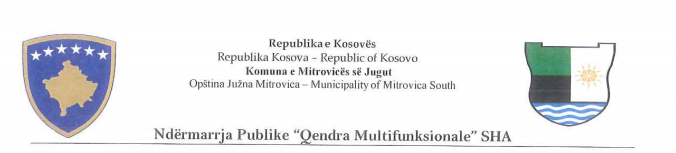 SEKTORI I:ADMINISTRATASEKTORI II:PALESTRA SPORTIVESEKTORI III: RECEPSIONISEKTORI IV: PISHINASEKTORI V: MIRËMBAJTJA E UJIT NË PISHINËSEKTORI VI: MAKINERIASEKTORI VII:ROJA